Publicado en  el 13/02/2017 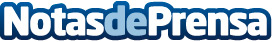 'Cincuenta sombras más oscuras' llega a los cinesHoy se estrena la esperada secuela de la saga de 'Cincuentas sombras de Grey'. Estos son algunos de los datos que han conseguido ya las películas basadas en los libros de E. L. James.Datos de contacto:Nota de prensa publicada en: https://www.notasdeprensa.es/cincuenta-sombras-mas-oscuras-llega-a-los-cines Categorias: Moda Cine Sociedad Entretenimiento http://www.notasdeprensa.es